San Pedro- Paraguay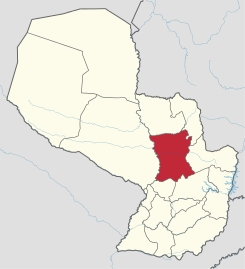 Ciudad Capital: San Pedro de Ycuamandiyú. Otras ciudades: Antequera.  20.002 km²361 513 habitantesGobernador: Vicente Rodríguez Arévalos Principales cadenas productivas: Ganado vacuno, soja, algodón, caña de azúcar, tabaco, girasol, maíz, poroto, banana, trigo, mandioca, naranjas, pomelo y piña. También cuenta con cultivos de sorgo, mandarina, ajo, habilla, y arvejas. También existen industrias lácteas, balanceados, desmotadoras de algodón, molinos yerbateros y destiladoras de petit grain. En menor cantidad hay aserraderos e industrias de alimentos, así como procesadoras de aceite de coco y almidón, y sus subproductos; así como fábricas de carbón vegetal.Indicadores de referenciaIndicadorValorAñoFuenteEducaciónInstituciones de educación inicial6772012Anuario Estadístico (DGEEC; 2014)SaludMortalidad infantil (%)9,42011Indicadores básicos de Salud del Paraguay (MINSABSO;2013)EmpleoPersonal ocupado13.5222009CEN 2010EmpleoPEA98.5582002Atlas CensalPBI PBI per cápita (USD)564Promedio 1992-2008Paraguay en el Mercosur- Asimetrías Internas y Política comercial externaIDHÍndice de Desarrollo Humano0,7392006Atlas de Desarrollo Humano de ParaguayEmpresasUnidades económicas no financieras54272010CEN PobrezaPoblación pobre (%)51,1%2010DGEECIngresosIngreso promedio mensual (en Grs)498.6942010DGEEC